LAMPIRAN 4HASIL ANALISIS UJI VALIDITAS INSTRUMEN PENELITIAN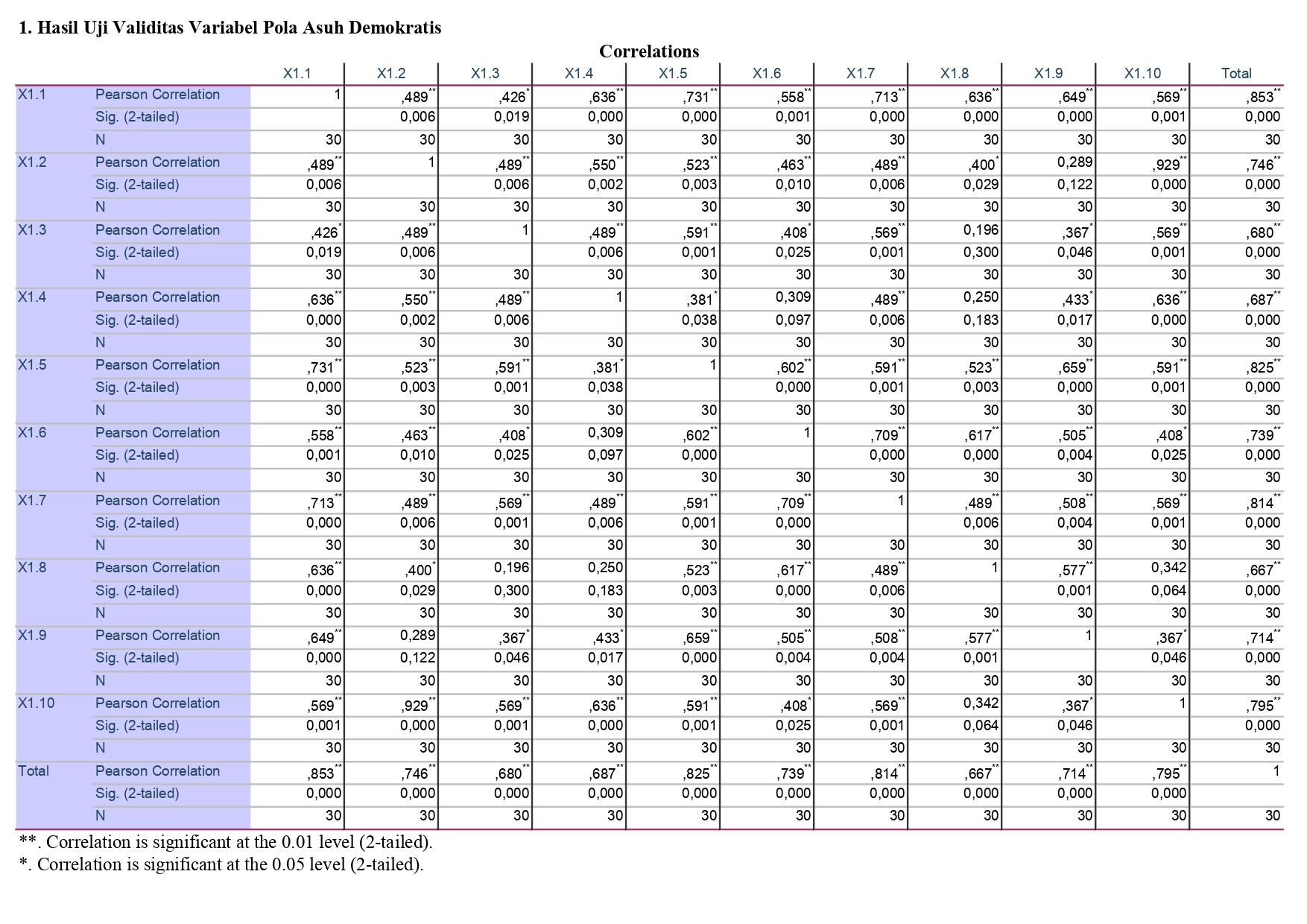 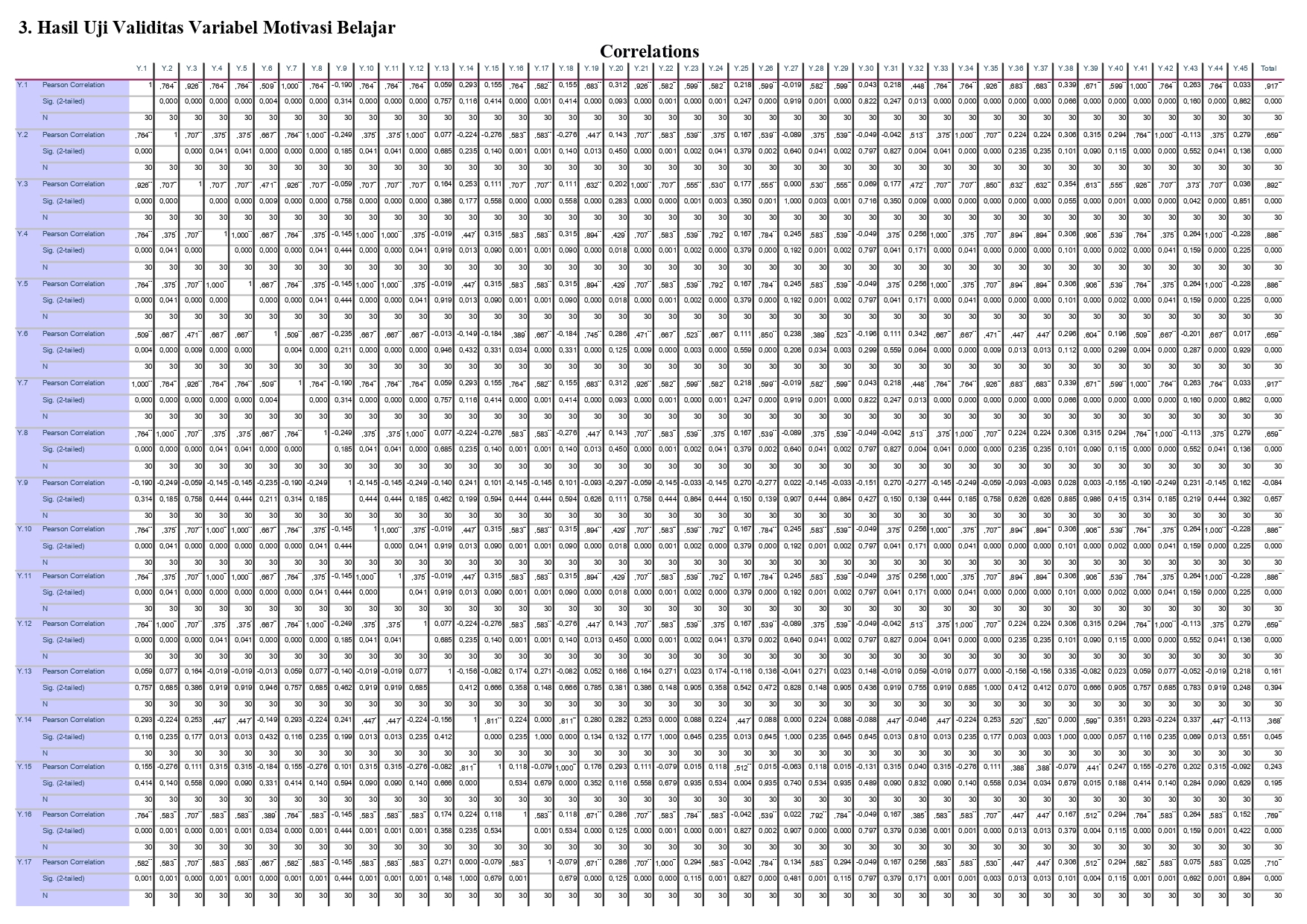 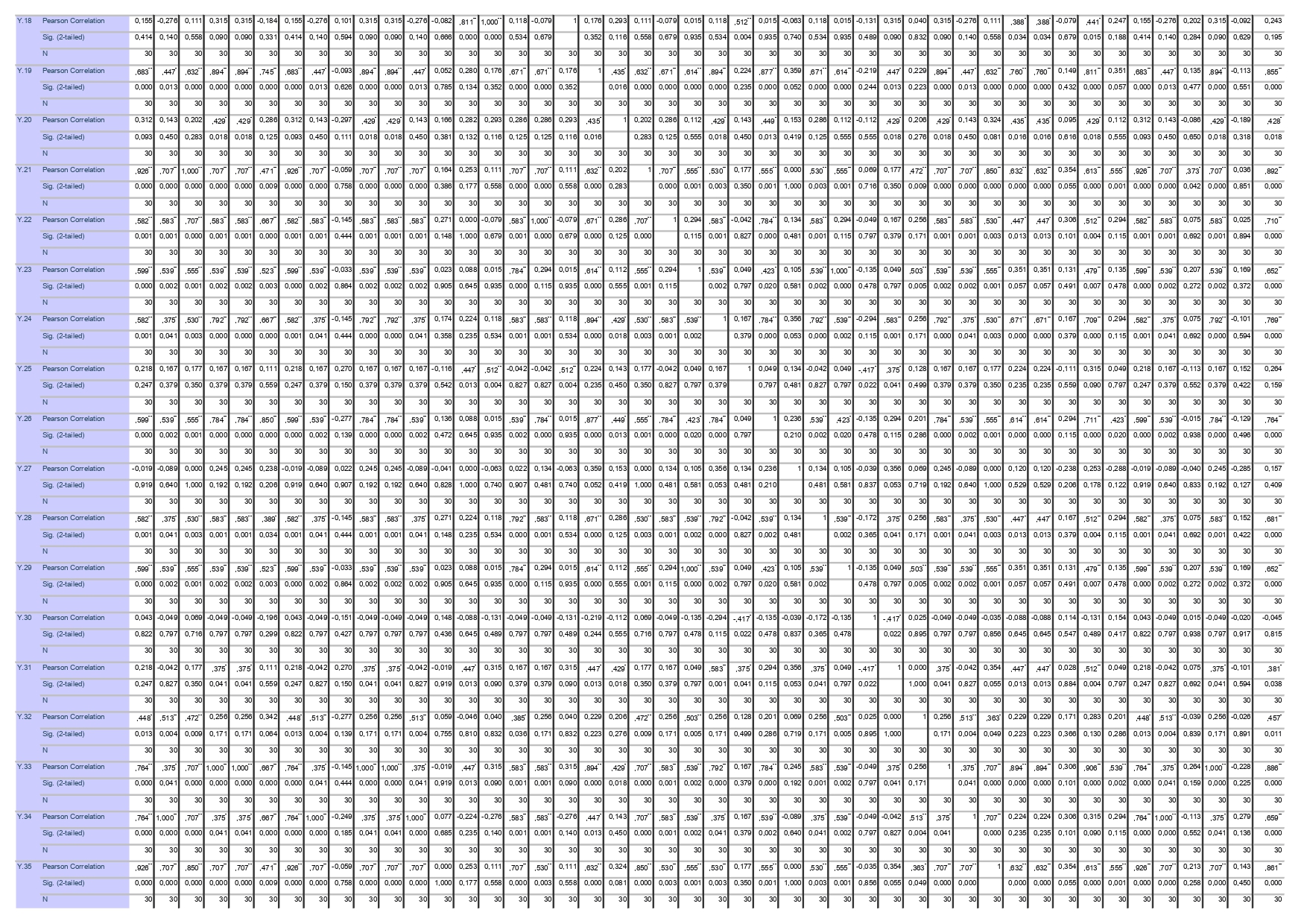 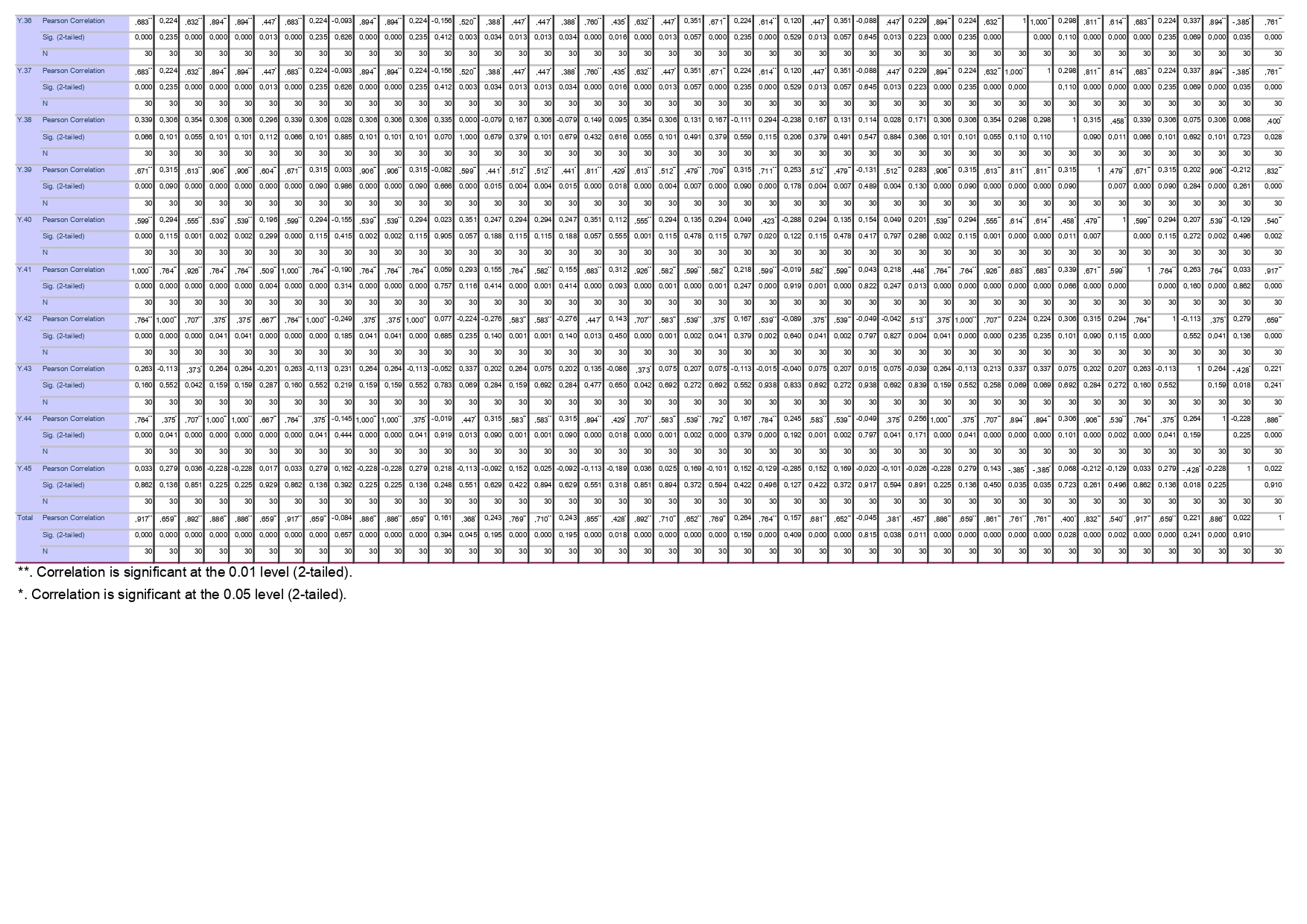 